2019年度部门决算公开文本大厂回族自治县城市管理综合行政执法局二〇二〇年十一月目    录第一部分   部门概况一、部门职责二、机构设置第二部分   2019年度部门决算情况说明一、收入支出决算总体情况说明二、收入决算情况说明三、支出决算情况说明四、财政拨款收入支出决算总体情况说明五、一般公共预算“三公”经费支出决算情况说明六、其他重要事项的说明第三部分  名词解释第四部分  2019年度部门决算报表第五部分  预算绩效公开内容一、预算绩效情况说明二、预算绩效公开表格1. 项目支出绩效自评表2. 部门（单位）整体绩效自评表一、部门职责（一）贯彻落实国家和省、市、县关于城市管理综合行政执法工作的法律、法规、规章及相关政策；拟定全县城市管理综合行政执法的地方性法规、规章草案，制定相关政策、制度和发展规划并组织实施；统筹全县城市管理综合行政执法的改革与发展。（二）行使市容环境卫生管理方面法律、法规、规章规定的全部行政处罚权；履行市容环境卫生管理方面法律、法规、规章规定的有关职责。（三）行使城乡规划管理方面法律、法规、规章规定的全部行政处罚权。（四）行使城市绿化管理方面法律、法规、规章规定的全部行政处罚权。（五）行使市场监督管理方面法律、法规、规章规定的对户外公共场所无照经营行为的行政处罚权。（六）行使市政、公用设施管理方面法律、法规、规章规定的全部行政处罚权。 (七) 负责编制城区户外广告、招牌设置规划和技术规范；负责城区户外广告和张贴张挂宣传品的审批、监督和管理工作。（八）依据有关法律、法规、规章，负责城市管理相关规定、通告、通知等规范性文件的起草、宣传、贯彻落实工作。（九）负责数字化城市管理监督指挥中心和全县网格化监督指挥中心的日常运行工作。（十）负责县政府安排的有关市政工程建设方面的工作职能。（十一）负责县城、夏垫102国道、李大线等各街（路）的路灯维修管护工作。（十二）负责对全县农村环卫工作的监督考核工作。（十三）负责受理上级批转的信访案件和群众举报案件及办理人大、政协建议、提案工作。（十四）负责对各镇（区、街道）城市管理综合行政执法工作的业务指导、检查、督导、协调等工作。（十五）负责干部职工思想政治教育及业务培训工作，局内党（团）员的发展、教育、管理工作，工青妇及安全保卫工作。（十六）履行法律、法规、规章或者省、市、县人民政府规定的其他职责。二、机构设置从决算编报单位构成看，纳入2019 年度本部门决算汇编范围的独立核算单位（以下简称“单位”）共2个，具体情况如下：一、收入支出决算总体情况说明本部门2019年度收支总计（含结转和结余）7089.42万元。与2018年度决算相比，收支各减少1993.19万元，减少21.95%，主要原因是节省了基本支出。二、收入决算情况说明本部门2019年度本年收入合计6234.36万元，其中：财政拨款收入6234.36万元，占100%；事业收入0万元，占0%；经营收入0万元，占0%；其他收入0万元，占0%。如图所示：图1：收入决算结构饼状图三、支出决算情况说明本部门2019年度本年支出合计6732.90万元，其中：基本支出992.81万元，占14.74%；项目支出5740.08万元，占85.25%；经营支出0万元，占0%。如图所示：图2：支出决算结构饼状图四、财政拨款收入支出决算总体情况说明（一）财政拨款收支与2018 年度决算对比情况本部门2019年度形成的财政拨款收支均为一般公共预算财政拨款，其中本年收入6234.36万元,比2018年度减少1410.45万元，降低22.62%，主要是节省了基本支出；本年支出6685.02万元，减少1435.49万元，降低17.57%，主要是节省了基本支出。图3：财政拨款收支情况（二）财政拨款收支与年初预算数对比情况本部门2019年度一般公共预算财政拨款收入6234.36万元，完成年初预算的118.31%,比年初预算增加964.76万元，决算数大于预算数主要是基本支出有所增加；本年支出6732.90万元，完成年初预算的127.77%,比年初预算增加1463.3万元，决算数大于预算数主要为创建省级文明县城、垃圾处理场、PPP项目、公厕改造等项目支出。图4：财政拨款收支预决算对比情况（三）财政拨款支出决算结构情况。2019 年度财政拨款支出6732.90万元，主要用于以下方面城乡社区（类）支出6648.12万元，占98.74%；社会保障和就业（类）支出43.08万元，占0.64%；卫生健康（类）支出15.69万元，占0.23%；住房保障（类）支出26.01万元，占0.39%。如图所示：图5：财政拨款支出决算结构（按功能分类）（四）一般公共预算财政拨款基本支出决算情况说明2019 年度一般公共预算财政拨款基本支出992.81万元，其中：人员经费 905.94万元，主要包括基本工资、津贴补贴、奖金、伙食补助费、绩效工资、机关事业单位基本养老保险缴费、职业年金缴费、职工基本医疗保险缴费、公务员医疗补助缴费、住房公积金、医疗费、其他社会保障缴费、其他工资福利支出、离休费、退休费、抚恤金、生活补助、医疗费补助、奖励金、其他对个人和家庭的补助支出等；公用经费86.88万元，主要包括办公费、印刷费、咨询费、手续费、水费、电费、邮电费、取暖费、物业管理费、差旅费、因公出国（境）费用、维修（护）费、租赁费、会议费、培训费、公务接待费、专用材料费、劳务费、委托业务费、工会经费、福利费、公务用车运行维护费、其他交通费用、税金及附加费用、其他商品和服务支出、办公设备购置、专用设备购置、信息网络及软件购置更新、公务用车购置、其他资本性支出等。五、一般公共预算财政拨款“三公” 经费支出决算情况说明   本部门2019年度一般公共预算财政拨款“三公”经费支出共计30万元，其中因公出国（境）费0万元；公务用车购置及运行费30万元（其中：公务用车购置费为0万元)；公务接待费0万元。比年初预算增加0万元，增长0%，主要是较年初预算无增减变化；比2018年度决算增加0.29万元，增长0.01%，主要是运行维护费增加。具体情况如下：（一）因公出国（境）费支出0万元。本部门2019年度未发生因公出国（境）费支出，较年初预算无增减变化，较2018年度决算无增减变化。（二）公务用车购置及运行维护费支出30万元。本部门2019年度公务用车购置及运行维护费比年初预算增加0万元，增长0%；比2018年度决算增加0.29万元，增长0.01%，主要是运行维护费增加。其中：公务用车购置费支出0万元。本部门2019年度未发生公务用车购置经费支出，较年初预算无增减变化，较2018年度决算无增减变化。公务用车运行维护费支出30万元。本部门2019年末单位公务用车保有量12辆。公车运行维护费支出比年初预算增加0万元，增长0%，主要是较年初预算无增减变化；比2018年度决算增加0.29万元，增长0.01%，主要是运行维护费增加。（三）公务接待费支出0万元。本部门2019年度公务接待共0批次、0人次。公务接待费支出比年初预算增加0万元，增长0%，主要是未发生公务接待经费支出；比2018年度决算减少0.04万元，降低100%，主要是无公务接待。六、其他重要事项的说明（一）机关运行经费情况本部门2019年度机关运行经费支出86.88万元，比2018年度减少1951.12万元，降低95.74%。主要原因是减少了委托业务费。（二）政府采购情况本部门2019年度政府采购支出总额0万元，从采购类型来看，政府采购货物支出0万元、政府采购工程支出0万元、政府采购服务支出 0万元。授予中小企业合同金0万元，占政府采购支出总额的0%，其中授予小微企业合同金额0万元，占政府采购支出总额的0%。（三）国有资产占用情况截至2019年12月31日，本部门共有车辆12辆，较2018年度决算无增减变化，主要是公务用车无变化。其中，副部（省）级及以上领导用车0辆，主要领导干部用车0辆，机要通信用车0辆，应急保障用车0辆，执法执勤用车0辆，特种专业技术用车0辆，离退休干部用车0辆，其他用车0辆；单位价值50万元以上通用设备0台（套），较2018年度决算无增减变化；单位价值100万元以上专用设备0台（套），较2018年度决算无增减变化。（四）其他需要说明的情况1、本部门2019年度政府性基金预算财政拨款和国有资本经营预算财政拨款无收支及结转结余情况，故政府性基金预算财政拨款收入支出决算表和国有资本经营预算财政拨款支出决算表以空表列示。2、由于决算公开表格中金额数值应当保留两位小数，公开数据为四舍五入计算结果，个别数据合计项与分项之和存在小数点后差额，特此说明。（一）财政拨款收入：本年度从本级财政部门取得的财政拨款，包括一般公共预算财政拨款和政府性基金预算财政拨款。（二）事业收入：指事业单位开展专业业务活动及辅助活动所取得的收入。（三）其他收入：指除上述“财政拨款收入”“事业收入”“经营收入”等以外的收入。（四）用事业基金弥补收支差额：指事业单位在用当年的“财政拨款收入”“财政拨款结转和结余资金”“事业收入”“经营收入”“其他收入”不足以安排当年支出的情况下，使用以前年度积累的事业基金（事业单位当年收支相抵后按国家规定提取、用于弥补以后年度收支差额的基金）弥补本年度收支缺口的资金。（五）年初结转和结余：指以前年度尚未完成、结转到本年仍按原规定用途继续使用的资金，或项目已完成等产生的结余资金。（六）结余分配：指事业单位按照事业单位会计制度的规定从非财政补助结余中分配的事业基金和职工福利基金等。（七）年末结转和结余：指单位按有关规定结转到下年或以后年度继续使用的资金，或项目已完成等产生的结余资金。（八）基本支出：填列单位为保障机构正常运转、完成日常工作任务而发生的各项支出。（九）项目支出：填列单位为完成特定的行政工作任务或事业发展目标，在基本支出之外发生的各项支出（十）基本建设支出：填列由本级发展与改革部门集中安排的用于购置固定资产、战略性和应急性储备、土地和无形资产，以及购建基础设施、大型修缮所发生的一般公共预算财政拨款支出，不包括政府性基金、财政专户管理资金以及各类拼盘自筹资金等。（十一）其他资本性支出：填列由各级非发展与改革部门集中安排的用于购置固定资产、战备性和应急性储备、土地和无形资产，以及购建基础设施、大型修缮和财政支持企业更新改造所发生的支出。（十二）“三公”经费：指部门用财政拨款安排的因公出国（境）费、公务用车购置及运行费和公务接待费。其中，因公出国（境）费反映单位公务出国（境）的国际旅费、国外城市间交通费、住宿费、伙食费、培训费、公杂费等支出；公务用车购置及运行费反映单位公务用车购置支出（含车辆购置税、牌照费）及按规定保留的公务用车燃料费、维修费、过桥过路费、保险费、安全奖励费用等支出；公务接待费反映单位按规定开支的各类公务接待（含外宾接待）支出。（十三）其他交通费用：填列单位除公务用车运行维护费以外的其他交通费用。如公务交通补贴、租车费用、出租车费用，飞机、船舶等燃料费、维修费、保险费等。（十四）公务用车购置：填列单位公务用车车辆购置支出（含车辆购置税、牌照费）。（十五）其他交通工具购置：填列单位除公务用车外的其他各类交通工具（如船舶、飞机等）购置支出（含车辆购置税、牌照费）。（十六）机关运行经费：指为保障行政单位（包括参照公务员法管理的事业单位）运行用于购买货物和服务的各项资金，包括办公及印刷费、邮电费、差旅费、会议费、福利费、日常维修费、专用材料以及一般设备购置费、办公用房水电费、办公用房取暖费、办公用房物业管理费、公务用车运行维护费以及其他费用。（十七）经费形式:按照经费来源，可分为财政拨款、财政性资金基本保证、财政性资金定额或定项补助、财政性资金零补助四类。一、预算绩效情况说明（一）预算绩效管理工作开展情况根据预算绩效管理要求，本部门对2019年度整体绩效实现情况和项目支出情况开展绩效评价。组织对2019年度一般公共预算项目支出全面开展绩效自评，项目24个，涉及资金4363.94万元，占一般公共预算项目支出总额的76.03%。组织对“城区道路亮化提升项目”“农村生活垃圾清扫、保洁、清运一体化处理PPP项目中期评估费”等24个项目开展了部门评价，涉及一般公共预算支出4363.94万元。（二）部门绩效评价结果1.项目绩效自评结果。本部门2019 年度对24个项目进行了绩效自评，项目自评结果为24个项目均为90 分以上。在部门决算公开中反映大厂回族自治县农村生活垃圾清扫、保洁、清运一体化处理PPP项目中期评估费及城区道路亮化提升项目2个项目绩效自评结果。（1）农村生活垃圾清扫、保洁、清运一体化处理PPP项目中期评估费自评综述：根据年初设定的绩效目标，农村生活垃圾清扫、保洁、清运一体化处理PPP项目中期评估费绩效自评得分为98分（绩效自评表附后）。全年预算数为15万元，执行数为15万元，完成预算的100%。项目绩效目标完成情况：通过PPP模式引入专业的有管理经验的环卫公司进行农村生活垃圾清扫、保洁、清运，使农村村街环境整洁有序，防止村街产生垃圾累积污染环境。发现的主要问题及原因：服务对象满意度指标未完成，主要原因是群众满意度还有待提高。下一步改进措施：重视服务对象满意度。（2）城区道路亮化提升项目绩效自评综述：根据年初设定的绩效目标，城区道路亮化提升项目绩效自评得分为100分（绩效自评表附后）。全年预算数为100万元，执行数为100万元，完成预算的100%。项目绩效目标完成情况：通过对大安街的路灯进行全面改造提升，有效地提升了城区亮化水平，方便了群众夜间出行。该项目指标值完成的好，未发现问题。2.财政评价项目绩效评价结果。无财政评价项目绩效评价结果。3.部门整体绩效自评结果。本部门对2019年度部门整体绩效进行自评价，评价等级为优（绩效自评汇总表附后）。从评价情况来看，我局较好完成了2019 年履行职能职责和各项重点工作任务，整体绩效情况较为理想，总体上达到了预算绩效管理的要求。二、绩效公开表格序号单位名称单位基本性质经费形式1大厂回族自治县城市管理综合行政执法局（本级）行政单位财政拨款2大厂回族自治县城市管理综合行政执法局市政管理所财政补助事业单位财政拨款收入支出决算总表收入支出决算总表收入支出决算总表收入支出决算总表收入支出决算总表收入支出决算总表公开01表部门：金额单位：万元收入收入收入支出支出支出项目行次金额项目行次金额栏次1栏次2一、财政拨款收入16234.36一、一般公共服务支出28二、上级补助收入2二、外交支出29三、事业收入3三、国防支出30四、经营收入4四、公共安全支出31五、附属单位上缴收入5五、教育支出32六、其他收入6六、科学技术支出337七、文化体育与传媒支出348八、社会保障和就业支出3543.089九、医疗卫生与计划生育支出3615.6910十、节能环保支出3711十一、城乡社区支出386648.1212十二、农林水支出3913十三、交通运输支出4014十四、资源勘探信息等支出4115十五、商业服务业等支出4216十六、金融支出4317十七、援助其他地区支出4418十八、国土海洋气象等支出4519十九、住房保障支出4626.0120二十、粮油物资储备支出4721二十一、其他支出4822二十二、债务还本支出4923二十三、债务付息支出50本年收入合计246234.36本年支出合计516732.90用事业基金弥补收支差额25结余分配52年初结转和结余26855.05年末结转和结余53356.52总计277089.42总计547089.42注：本表反映部门本年度的总收支和年末结转结余情况。注：本表反映部门本年度的总收支和年末结转结余情况。注：本表反映部门本年度的总收支和年末结转结余情况。注：本表反映部门本年度的总收支和年末结转结余情况。注：本表反映部门本年度的总收支和年末结转结余情况。注：本表反映部门本年度的总收支和年末结转结余情况。收入决算表收入决算表收入决算表收入决算表收入决算表收入决算表收入决算表收入决算表收入决算表收入决算表收入决算表收入决算表收入决算表收入决算表收入决算表收入决算表收入决算表收入决算表收入决算表收入决算表收入决算表收入决算表公开02表公开02表部门：部门：部门：部门：金额单位：万元金额单位：万元金额单位：万元金额单位：万元项目项目项目项目本年收入合计本年收入合计本年收入合计本年收入合计财政拨款收入财政拨款收入财政拨款收入上级补助收入上级补助收入事业收入事业收入事业收入经营收入经营收入经营收入附属单位上缴收入附属单位上缴收入其他收入功能分类科目编码功能分类科目编码功能分类科目编码科目名称本年收入合计本年收入合计本年收入合计本年收入合计财政拨款收入财政拨款收入财政拨款收入上级补助收入上级补助收入事业收入事业收入事业收入经营收入经营收入经营收入附属单位上缴收入附属单位上缴收入其他收入栏次栏次栏次栏次111122233444555667合计合计合计合计6234.366234.366234.366234.366234.366234.366234.36208208208社会保障和就业支出43.0843.0843.0843.0843.0843.0843.08208052080520805行政事业单位离退休43.0843.0843.0843.0843.0843.0843.08208050520805052080505机关事业单位基本养老保险缴费支出43.0843.0843.0843.0843.0843.0843.08210210210卫生健康支出15.6915.6915.6915.6915.6915.6915.69210112101121011行政事业单位医疗15.6915.6915.6915.6915.6915.6915.69210110121011012101101行政单位医疗11.5911.5911.5911.5911.5911.5911.59210110221011022101102事业单位医疗4.104.104.104.104.104.104.10212212212城乡社区支出6149.586149.586149.586149.586149.586149.586149.58212012120121201城乡社区管理事务3735.443735.443735.443735.443735.443735.443735.44212010421201042120104城管执法3735.443735.443735.443735.443735.443735.443735.44212052120521205城乡社区环境卫生2414.142414.142414.142414.142414.142414.142414.14212050121205012120501城乡社区环境卫生2414.142414.142414.142414.142414.142414.142414.14221221221住房保障支出26.0126.0126.0126.0126.0126.0126.01221022210222102住房改革支出26.0126.0126.0126.0126.0126.0126.01221020122102012210201住房公积金26.0126.0126.0126.0126.0126.0126.01注：本表反映部门本年度取得的各项收入情况。注：本表反映部门本年度取得的各项收入情况。注：本表反映部门本年度取得的各项收入情况。注：本表反映部门本年度取得的各项收入情况。注：本表反映部门本年度取得的各项收入情况。注：本表反映部门本年度取得的各项收入情况。注：本表反映部门本年度取得的各项收入情况。注：本表反映部门本年度取得的各项收入情况。注：本表反映部门本年度取得的各项收入情况。注：本表反映部门本年度取得的各项收入情况。注：本表反映部门本年度取得的各项收入情况。注：本表反映部门本年度取得的各项收入情况。注：本表反映部门本年度取得的各项收入情况。注：本表反映部门本年度取得的各项收入情况。注：本表反映部门本年度取得的各项收入情况。注：本表反映部门本年度取得的各项收入情况。注：本表反映部门本年度取得的各项收入情况。注：本表反映部门本年度取得的各项收入情况。注：本表反映部门本年度取得的各项收入情况。注：本表反映部门本年度取得的各项收入情况。注：本表反映部门本年度取得的各项收入情况。注：本表反映部门本年度取得的各项收入情况。支出决算表支出决算表支出决算表支出决算表支出决算表支出决算表支出决算表支出决算表支出决算表支出决算表支出决算表支出决算表支出决算表支出决算表支出决算表支出决算表支出决算表支出决算表公开03表部门：部门：部门：部门：金额单位：万元金额单位：万元金额单位：万元金额单位：万元金额单位：万元项目项目项目项目项目本年支出合计本年支出合计本年支出合计基本支出基本支出项目支出项目支出上缴上级支出上缴上级支出上缴上级支出经营支出对附属单位补助支出对附属单位补助支出功能分类科目编码功能分类科目编码功能分类科目编码科目名称科目名称本年支出合计本年支出合计本年支出合计基本支出基本支出项目支出项目支出上缴上级支出上缴上级支出上缴上级支出经营支出对附属单位补助支出对附属单位补助支出栏次栏次栏次栏次栏次1112233444566合计合计合计合计合计6732.906732.906732.90992.81992.815740.085740.08208208208社会保障和就业支出社会保障和就业支出43.0843.0843.0843.0843.08208052080520805行政事业单位离退休行政事业单位离退休43.0843.0843.0843.0843.08208050520805052080505机关事业单位基本养老保险缴费支出机关事业单位基本养老保险缴费支出43.0843.0843.0843.0843.08210210210卫生健康支出卫生健康支出15.6915.6915.6915.6915.69210112101121011行政事业单位医疗行政事业单位医疗15.6915.6915.6915.6915.69210110121011012101101行政单位医疗行政单位医疗11.5911.5911.5911.5911.59210110221011022101102事业单位医疗事业单位医疗4.104.104.104.104.10212212212城乡社区支出城乡社区支出6648.126648.126648.12908.04908.045740.085740.08212012120121201城乡社区管理事务城乡社区管理事务4147.194147.194147.19830.04830.043317.153317.15212010421201042120104城管执法城管执法4147.194147.194147.19830.04830.043317.153317.15212052120521205城乡社区环境卫生城乡社区环境卫生2500.932500.932500.9378.0078.002422.932422.93212050121205012120501城乡社区环境卫生城乡社区环境卫生2500.932500.932500.9378.0078.002422.932422.93221221221住房保障支出住房保障支出26.0126.0126.0126.0126.01221022210222102住房改革支出住房改革支出26.0126.0126.0126.0126.01221020122102012210201住房公积金住房公积金26.0126.0126.0126.0126.01注：本表反映部门本年度各项支出情况。注：本表反映部门本年度各项支出情况。注：本表反映部门本年度各项支出情况。注：本表反映部门本年度各项支出情况。注：本表反映部门本年度各项支出情况。注：本表反映部门本年度各项支出情况。注：本表反映部门本年度各项支出情况。注：本表反映部门本年度各项支出情况。注：本表反映部门本年度各项支出情况。注：本表反映部门本年度各项支出情况。注：本表反映部门本年度各项支出情况。注：本表反映部门本年度各项支出情况。注：本表反映部门本年度各项支出情况。注：本表反映部门本年度各项支出情况。注：本表反映部门本年度各项支出情况。注：本表反映部门本年度各项支出情况。注：本表反映部门本年度各项支出情况。注：本表反映部门本年度各项支出情况。财政拨款收入支出决算总表财政拨款收入支出决算总表财政拨款收入支出决算总表财政拨款收入支出决算总表财政拨款收入支出决算总表财政拨款收入支出决算总表财政拨款收入支出决算总表财政拨款收入支出决算总表财政拨款收入支出决算总表财政拨款收入支出决算总表财政拨款收入支出决算总表财政拨款收入支出决算总表公开04表公开04表部门：部门：部门：部门：部门：部门：部门：金额单位：万元金额单位：万元金额单位：万元金额单位：万元收     入收     入收     入支     出支     出支     出支     出支     出支     出支     出支     出支     出项目项目行次金额项目项目行次合计合计一般公共预算财政拨款一般公共预算财政拨款政府性基金预算财政拨款栏次栏次1栏次栏次22334一、一般公共预算财政拨款一、一般公共预算财政拨款16234.36一、一般公共服务支出一、一般公共服务支出29二、政府性基金预算财政拨款二、政府性基金预算财政拨款2二、外交支出二、外交支出303三、国防支出三、国防支出314四、公共安全支出四、公共安全支出325五、教育支出五、教育支出336六、科学技术支出六、科学技术支出347七、文化体育与传媒支出七、文化体育与传媒支出358八、社会保障和就业支出八、社会保障和就业支出3643.0843.0843.0843.089九、医疗卫生与计划生育支出九、医疗卫生与计划生育支出3715.6915.6915.6915.6910十、节能环保支出十、节能环保支出3811十一、城乡社区支出十一、城乡社区支出396648.126648.126648.126648.1212十二、农林水支出十二、农林水支出4013十三、交通运输支出十三、交通运输支出4114十四、资源勘探信息等支出十四、资源勘探信息等支出4215十五、商业服务业等支出十五、商业服务业等支出4316十六、金融支出十六、金融支出4417十七、援助其他地区支出十七、援助其他地区支出4518十八、国土海洋气象等支出十八、国土海洋气象等支出4619十九、住房保障支出十九、住房保障支出4726.0126.0126.0126.0120二十、粮油物资储备支出二十、粮油物资储备支出4821二十一、其他支出二十一、其他支出4922二十二、债务还本支出二十二、债务还本支出5023二十三、债务付息支出二十三、债务付息支出51本年收入合计本年收入合计246234.36本年支出合计本年支出合计526732.906732.906732.906732.90年初财政拨款结转和结余年初财政拨款结转和结余25855.05年末财政拨款结转和结余年末财政拨款结转和结余53356.52356.52356.52356.52  一般公共预算财政拨款  一般公共预算财政拨款26855.0554  政府性基金预算财政拨款  政府性基金预算财政拨款2755总计总计287089.42总计总计567089.427089.427089.427089.42注：本表反映部门本年度一般公共预算财政拨款和政府性基金预算财政拨款的总收支和年末结转结余情况。注：本表反映部门本年度一般公共预算财政拨款和政府性基金预算财政拨款的总收支和年末结转结余情况。注：本表反映部门本年度一般公共预算财政拨款和政府性基金预算财政拨款的总收支和年末结转结余情况。注：本表反映部门本年度一般公共预算财政拨款和政府性基金预算财政拨款的总收支和年末结转结余情况。注：本表反映部门本年度一般公共预算财政拨款和政府性基金预算财政拨款的总收支和年末结转结余情况。注：本表反映部门本年度一般公共预算财政拨款和政府性基金预算财政拨款的总收支和年末结转结余情况。注：本表反映部门本年度一般公共预算财政拨款和政府性基金预算财政拨款的总收支和年末结转结余情况。注：本表反映部门本年度一般公共预算财政拨款和政府性基金预算财政拨款的总收支和年末结转结余情况。注：本表反映部门本年度一般公共预算财政拨款和政府性基金预算财政拨款的总收支和年末结转结余情况。注：本表反映部门本年度一般公共预算财政拨款和政府性基金预算财政拨款的总收支和年末结转结余情况。注：本表反映部门本年度一般公共预算财政拨款和政府性基金预算财政拨款的总收支和年末结转结余情况。注：本表反映部门本年度一般公共预算财政拨款和政府性基金预算财政拨款的总收支和年末结转结余情况。一般公共预算财政拨款支出决算表一般公共预算财政拨款支出决算表一般公共预算财政拨款支出决算表一般公共预算财政拨款支出决算表一般公共预算财政拨款支出决算表一般公共预算财政拨款支出决算表一般公共预算财政拨款支出决算表一般公共预算财政拨款支出决算表一般公共预算财政拨款支出决算表公开05表公开05表部门：部门：部门：部门：部门：金额单位：万元金额单位：万元项目项目项目项目本年支出本年支出本年支出本年支出本年支出功能分类科目编码功能分类科目编码功能分类科目编码科目名称小计小计基本支出基本支出项目支出功能分类科目编码功能分类科目编码功能分类科目编码科目名称小计小计基本支出基本支出项目支出功能分类科目编码功能分类科目编码功能分类科目编码科目名称小计小计基本支出基本支出项目支出栏次栏次栏次栏次11223合计合计合计合计6732.906732.90992.81992.815740.08208208208社会保障和就业支出43.0843.0843.0843.08208052080520805行政事业单位离退休43.0843.0843.0843.08208050520805052080505机关事业单位基本养老保险缴费支出43.0843.0843.0843.08210210210卫生健康支出15.6915.6915.6915.69210112101121011行政事业单位医疗15.6915.6915.6915.69210110121011012101101行政单位医疗11.5911.5911.5911.59210110221011022101102事业单位医疗4.104.104.104.10212212212城乡社区支出6648.126648.12908.04908.045740.08212012120121201城乡社区管理事务4147.194147.19830.04830.043317.15212010421201042120104城管执法4147.194147.19830.04830.043317.15212052120521205城乡社区环境卫生2500.932500.9378.0078.002422.93212050121205012120501城乡社区环境卫生2500.932500.9378.0078.002422.93221221221住房保障支出26.0126.0126.0126.01221022210222102住房改革支出26.0126.0126.0126.01221020122102012210201住房公积金26.0126.0126.0126.01注：本表反映部门本年度一般公共预算财政拨款收入及支出情况。      注：本表反映部门本年度一般公共预算财政拨款收入及支出情况。      注：本表反映部门本年度一般公共预算财政拨款收入及支出情况。      注：本表反映部门本年度一般公共预算财政拨款收入及支出情况。      注：本表反映部门本年度一般公共预算财政拨款收入及支出情况。      注：本表反映部门本年度一般公共预算财政拨款收入及支出情况。      注：本表反映部门本年度一般公共预算财政拨款收入及支出情况。      注：本表反映部门本年度一般公共预算财政拨款收入及支出情况。      注：本表反映部门本年度一般公共预算财政拨款收入及支出情况。      一般公共预算财政拨款基本支出决算表一般公共预算财政拨款基本支出决算表一般公共预算财政拨款基本支出决算表一般公共预算财政拨款基本支出决算表一般公共预算财政拨款基本支出决算表一般公共预算财政拨款基本支出决算表一般公共预算财政拨款基本支出决算表一般公共预算财政拨款基本支出决算表一般公共预算财政拨款基本支出决算表公开06表公开06表部门：部门：部门：部门：部门：金额单位：万元金额单位：万元人员经费人员经费人员经费公用经费公用经费公用经费公用经费公用经费公用经费科目编码科目名称决算数科目编码科目名称决算数科目编码科目名称决算数科目编码科目名称决算数科目编码科目名称决算数科目编码科目名称决算数301工资福利支出819.86302商品和服务支出86.88307债务利息及费用支出30101  基本工资129.9730201  办公费6.1630701  国内债务付息30102  津贴补贴48.5230202  印刷费0.0830702  国外债务付息30103  奖金40.7730203  咨询费1.00310资本性支出30106  伙食补助费30204  手续费31001  房屋建筑物购建30107  绩效工资249.8730205  水费1.3031002  办公设备购置30108  机关事业单位基本养老保险缴费81.5830206  电费4.4131003  专用设备购置30109  职业年金缴费30207  邮电费14.4931005  基础设施建设30110  职工基本医疗保险缴费39.3330208  取暖费5.3431006  大型修缮30111  公务员医疗补助缴费30209  物业管理费31007  信息网络及软件购置更新30112  其他社会保障缴费2.3530211  差旅费1.1331008  物资储备30113  住房公积金27.4730212  因公出国（境）费用31009  土地补偿30114  医疗费30213  维修（护）费1.5531010  安置补助30199  其他工资福利支出200.0030214  租赁费31011  地上附着物和青苗补偿303对个人和家庭的补助86.0830215  会议费31012  拆迁补偿30301  离休费30216  培训费31013  公务用车购置30302  退休费30217  公务接待费31019  其他交通工具购置30303  退职（役）费30218  专用材料费0.1231021  文物和陈列品购置30304  抚恤金9.2430224  被装购置费31022  无形资产购置30305  生活补助3.6930225  专用燃料费31099  其他资本性支出30306  救济费30226  劳务费3.90399其他支出30307  医疗费补助30227  委托业务费0.7639906  赠与30308  助学金30228  工会经费2.2939907  国家赔偿费用支出30309  奖励金73.1530229  福利费4.0839908  对民间非营利组织和群众性自治组织补贴30310  个人农业生产补贴30231  公务用车运行维护费30.0039999  其他支出30399  其他对个人和家庭的补助支出30239  其他交通费用1.3330240  税金及附加费用30299  其他商品和服务支出8.95人员经费合计人员经费合计905.94公用经费合计公用经费合计公用经费合计公用经费合计公用经费合计86.88注：本表反映部门本年度一般公共预算财政拨款基本支出明细情况。        注：本表反映部门本年度一般公共预算财政拨款基本支出明细情况。        注：本表反映部门本年度一般公共预算财政拨款基本支出明细情况。        注：本表反映部门本年度一般公共预算财政拨款基本支出明细情况。        注：本表反映部门本年度一般公共预算财政拨款基本支出明细情况。        注：本表反映部门本年度一般公共预算财政拨款基本支出明细情况。        注：本表反映部门本年度一般公共预算财政拨款基本支出明细情况。        注：本表反映部门本年度一般公共预算财政拨款基本支出明细情况。        注：本表反映部门本年度一般公共预算财政拨款基本支出明细情况。        一般公共预算财政拨款“三公”经费支出决算表一般公共预算财政拨款“三公”经费支出决算表一般公共预算财政拨款“三公”经费支出决算表一般公共预算财政拨款“三公”经费支出决算表一般公共预算财政拨款“三公”经费支出决算表一般公共预算财政拨款“三公”经费支出决算表公开07表部门：部门：部门：部门：部门：金额单位：万元预算数预算数预算数预算数预算数预算数合计因公出国（境）费公务用车购置及运行费公务用车购置及运行费公务用车购置及运行费公务接待费合计因公出国（境）费小计公务用车购置费公务用车运行费公务接待费12345630.0030.0030.00决算数决算数决算数决算数决算数决算数合计因公出国（境）费公务用车购置及运行费公务用车购置及运行费公务用车购置及运行费公务接待费合计因公出国（境）费小计公务用车购置费公务用车运行费公务接待费78910111230.0030.0030.00注：本表反映部门本年度“三公”经费支出预决算情况。其中：预算数为“三公”经费年初预算数，决算数是包括当年一般公共预算财政拨款和以前年度结转资金安排的实际支出。           注：本表反映部门本年度“三公”经费支出预决算情况。其中：预算数为“三公”经费年初预算数，决算数是包括当年一般公共预算财政拨款和以前年度结转资金安排的实际支出。           注：本表反映部门本年度“三公”经费支出预决算情况。其中：预算数为“三公”经费年初预算数，决算数是包括当年一般公共预算财政拨款和以前年度结转资金安排的实际支出。           注：本表反映部门本年度“三公”经费支出预决算情况。其中：预算数为“三公”经费年初预算数，决算数是包括当年一般公共预算财政拨款和以前年度结转资金安排的实际支出。           注：本表反映部门本年度“三公”经费支出预决算情况。其中：预算数为“三公”经费年初预算数，决算数是包括当年一般公共预算财政拨款和以前年度结转资金安排的实际支出。           注：本表反映部门本年度“三公”经费支出预决算情况。其中：预算数为“三公”经费年初预算数，决算数是包括当年一般公共预算财政拨款和以前年度结转资金安排的实际支出。           政府性基金预算财政拨款收入支出决算表政府性基金预算财政拨款收入支出决算表政府性基金预算财政拨款收入支出决算表政府性基金预算财政拨款收入支出决算表政府性基金预算财政拨款收入支出决算表政府性基金预算财政拨款收入支出决算表政府性基金预算财政拨款收入支出决算表政府性基金预算财政拨款收入支出决算表政府性基金预算财政拨款收入支出决算表政府性基金预算财政拨款收入支出决算表政府性基金预算财政拨款收入支出决算表公开08表部门：部门：部门：部门：部门：部门：金额单位：万元金额单位：万元项目项目项目项目项目年初结转和结余本年收入本年支出本年支出本年支出年末结转和结余功能分类科目编码功能分类科目编码功能分类科目编码科目名称科目名称年初结转和结余本年收入小计基本支出项目支出年末结转和结余功能分类科目编码功能分类科目编码功能分类科目编码科目名称科目名称年初结转和结余本年收入小计基本支出项目支出年末结转和结余功能分类科目编码功能分类科目编码功能分类科目编码科目名称科目名称年初结转和结余本年收入小计基本支出项目支出年末结转和结余栏次栏次栏次栏次栏次123456合计合计合计合计合计注：本部门本年度无政府性基金预算财政拨款收入、支出及结转和结余情况,按要求空表列示。        注：本部门本年度无政府性基金预算财政拨款收入、支出及结转和结余情况,按要求空表列示。        注：本部门本年度无政府性基金预算财政拨款收入、支出及结转和结余情况,按要求空表列示。        注：本部门本年度无政府性基金预算财政拨款收入、支出及结转和结余情况,按要求空表列示。        注：本部门本年度无政府性基金预算财政拨款收入、支出及结转和结余情况,按要求空表列示。        注：本部门本年度无政府性基金预算财政拨款收入、支出及结转和结余情况,按要求空表列示。        注：本部门本年度无政府性基金预算财政拨款收入、支出及结转和结余情况,按要求空表列示。        注：本部门本年度无政府性基金预算财政拨款收入、支出及结转和结余情况,按要求空表列示。        注：本部门本年度无政府性基金预算财政拨款收入、支出及结转和结余情况,按要求空表列示。        注：本部门本年度无政府性基金预算财政拨款收入、支出及结转和结余情况,按要求空表列示。        注：本部门本年度无政府性基金预算财政拨款收入、支出及结转和结余情况,按要求空表列示。        国有资本经营预算财政拨款支出决算表国有资本经营预算财政拨款支出决算表国有资本经营预算财政拨款支出决算表国有资本经营预算财政拨款支出决算表国有资本经营预算财政拨款支出决算表国有资本经营预算财政拨款支出决算表国有资本经营预算财政拨款支出决算表国有资本经营预算财政拨款支出决算表国有资本经营预算财政拨款支出决算表国有资本经营预算财政拨款支出决算表国有资本经营预算财政拨款支出决算表公开09表公开09表编制单位：编制单位：编制单位：编制单位：编制单位：编制单位：编制单位：金额单位：万元金额单位：万元科目科目科目科目科目科目本年支出本年支出本年支出本年支出本年支出功能分类科目编码功能分类科目编码功能分类科目编码功能分类科目编码科目名称科目名称小计小计基本支出基本支出项目支出栏次栏次栏次栏次栏次栏次11223合计合计合计合计合计合计注：本部门本年度无国有资本经营预算财政拨款支出,按要求空表列示。注：本部门本年度无国有资本经营预算财政拨款支出,按要求空表列示。注：本部门本年度无国有资本经营预算财政拨款支出,按要求空表列示。注：本部门本年度无国有资本经营预算财政拨款支出,按要求空表列示。注：本部门本年度无国有资本经营预算财政拨款支出,按要求空表列示。注：本部门本年度无国有资本经营预算财政拨款支出,按要求空表列示。注：本部门本年度无国有资本经营预算财政拨款支出,按要求空表列示。注：本部门本年度无国有资本经营预算财政拨款支出,按要求空表列示。注：本部门本年度无国有资本经营预算财政拨款支出,按要求空表列示。注：本部门本年度无国有资本经营预算财政拨款支出,按要求空表列示。注：本部门本年度无国有资本经营预算财政拨款支出,按要求空表列示。项目支出绩效自评表项目支出绩效自评表项目支出绩效自评表项目支出绩效自评表项目支出绩效自评表项目支出绩效自评表项目支出绩效自评表项目支出绩效自评表项目支出绩效自评表项目支出绩效自评表项目支出绩效自评表项目支出绩效自评表项目支出绩效自评表项目支出绩效自评表（2019年度）（2019年度）（2019年度）（2019年度）（2019年度）（2019年度）（2019年度）（2019年度）（2019年度）（2019年度）（2019年度）（2019年度）（2019年度）（2019年度）（2019年度）项目名称项目名称大厂回族自治县农村生活垃圾清扫、保洁、清运一体化处理PPP项目中期 评估费大厂回族自治县农村生活垃圾清扫、保洁、清运一体化处理PPP项目中期 评估费大厂回族自治县农村生活垃圾清扫、保洁、清运一体化处理PPP项目中期 评估费大厂回族自治县农村生活垃圾清扫、保洁、清运一体化处理PPP项目中期 评估费大厂回族自治县农村生活垃圾清扫、保洁、清运一体化处理PPP项目中期 评估费大厂回族自治县农村生活垃圾清扫、保洁、清运一体化处理PPP项目中期 评估费大厂回族自治县农村生活垃圾清扫、保洁、清运一体化处理PPP项目中期 评估费大厂回族自治县农村生活垃圾清扫、保洁、清运一体化处理PPP项目中期 评估费大厂回族自治县农村生活垃圾清扫、保洁、清运一体化处理PPP项目中期 评估费大厂回族自治县农村生活垃圾清扫、保洁、清运一体化处理PPP项目中期 评估费大厂回族自治县农村生活垃圾清扫、保洁、清运一体化处理PPP项目中期 评估费大厂回族自治县农村生活垃圾清扫、保洁、清运一体化处理PPP项目中期 评估费大厂回族自治县农村生活垃圾清扫、保洁、清运一体化处理PPP项目中期 评估费主管部门主管部门大厂回族自治县财政局大厂回族自治县财政局大厂回族自治县财政局大厂回族自治县财政局大厂回族自治县财政局实施单位实施单位县综合行政执法局县综合行政执法局县综合行政执法局县综合行政执法局县综合行政执法局县综合行政执法局项目资金
（万元）项目资金
（万元）年初预算数年初预算数全年预算数全年执行数全年执行数分值分值执行率执行率得分得分项目资金
（万元）项目资金
（万元）年度资金总额年度资金总额15151515151010100%100%1010项目资金
（万元）项目资金
（万元）其中：当年财政拨款其中：当年财政拨款1515151515——100%100%——项目资金
（万元）项目资金
（万元）      上年结转资金      上年结转资金————项目资金
（万元）项目资金
（万元）  其他资金  其他资金————年度总体目标预期目标预期目标预期目标预期目标预期目标预期目标实际完成情况实际完成情况实际完成情况实际完成情况实际完成情况实际完成情况实际完成情况实际完成情况年度总体目标通过构建和完善农村生活垃圾收集清运处置和清扫保洁体系，有利于进一步改善农村卫生环境，保障人民群众身体健康，创造清洁优美的生产生活环境，提高广大农村居民的生活质量和生活水平，着力提升全县环境综合整治水平。通过构建和完善农村生活垃圾收集清运处置和清扫保洁体系，有利于进一步改善农村卫生环境，保障人民群众身体健康，创造清洁优美的生产生活环境，提高广大农村居民的生活质量和生活水平，着力提升全县环境综合整治水平。通过构建和完善农村生活垃圾收集清运处置和清扫保洁体系，有利于进一步改善农村卫生环境，保障人民群众身体健康，创造清洁优美的生产生活环境，提高广大农村居民的生活质量和生活水平，着力提升全县环境综合整治水平。通过构建和完善农村生活垃圾收集清运处置和清扫保洁体系，有利于进一步改善农村卫生环境，保障人民群众身体健康，创造清洁优美的生产生活环境，提高广大农村居民的生活质量和生活水平，着力提升全县环境综合整治水平。通过构建和完善农村生活垃圾收集清运处置和清扫保洁体系，有利于进一步改善农村卫生环境，保障人民群众身体健康，创造清洁优美的生产生活环境，提高广大农村居民的生活质量和生活水平，着力提升全县环境综合整治水平。通过构建和完善农村生活垃圾收集清运处置和清扫保洁体系，有利于进一步改善农村卫生环境，保障人民群众身体健康，创造清洁优美的生产生活环境，提高广大农村居民的生活质量和生活水平，着力提升全县环境综合整治水平。通过PPP模式引入专业的有管理经验的环卫公司进行农村生活垃圾清扫、保洁、清运，使农村村街环境整洁有序，防止村街产生垃圾累积污染环境。通过PPP模式引入专业的有管理经验的环卫公司进行农村生活垃圾清扫、保洁、清运，使农村村街环境整洁有序，防止村街产生垃圾累积污染环境。通过PPP模式引入专业的有管理经验的环卫公司进行农村生活垃圾清扫、保洁、清运，使农村村街环境整洁有序，防止村街产生垃圾累积污染环境。通过PPP模式引入专业的有管理经验的环卫公司进行农村生活垃圾清扫、保洁、清运，使农村村街环境整洁有序，防止村街产生垃圾累积污染环境。通过PPP模式引入专业的有管理经验的环卫公司进行农村生活垃圾清扫、保洁、清运，使农村村街环境整洁有序，防止村街产生垃圾累积污染环境。通过PPP模式引入专业的有管理经验的环卫公司进行农村生活垃圾清扫、保洁、清运，使农村村街环境整洁有序，防止村街产生垃圾累积污染环境。通过PPP模式引入专业的有管理经验的环卫公司进行农村生活垃圾清扫、保洁、清运，使农村村街环境整洁有序，防止村街产生垃圾累积污染环境。通过PPP模式引入专业的有管理经验的环卫公司进行农村生活垃圾清扫、保洁、清运，使农村村街环境整洁有序，防止村街产生垃圾累积污染环境。绩
效
指
标一级指标二级指标三级指标三级指标年度指标值年度指标值实际完成值分值分值得分得分偏差原因分析及改进措施偏差原因分析及改进措施偏差原因分析及改进措施绩
效
指
标产出指标数量指标村庄村庄96969610101010绩
效
指
标产出指标数量指标指标2：指标2：绩
效
指
标产出指标数量指标…………绩
效
指
标产出指标质量指标垃圾清运率垃圾清运率10010010020202020绩
效
指
标产出指标质量指标指标2：指标2：绩
效
指
标产出指标质量指标…………绩
效
指
标产出指标时效指标时间时间12121210101010绩
效
指
标产出指标时效指标指标2：指标2：绩
效
指
标产出指标时效指标…………绩
效
指
标产出指标成本指标费用费用15151510101010绩
效
指
标产出指标成本指标指标2：指标2：绩
效
指
标产出指标成本指标…………绩
效
指
标效益指标经济效益指标指标1：指标1：绩
效
指
标效益指标经济效益指标指标2：指标2：绩
效
指
标效益指标经济效益指标…………绩
效
指
标效益指标社会效益指标清运率清运率10010010030303030绩
效
指
标效益指标社会效益指标指标2：指标2：绩
效
指
标效益指标社会效益指标…………绩
效
指
标效益指标生态效益指标指标1：指标1：绩
效
指
标效益指标生态效益指标指标2：指标2：绩
效
指
标效益指标生态效益指标…………绩
效
指
标效益指标可持续影响指标指标1：指标1：绩
效
指
标效益指标可持续影响指标指标2：指标2：绩
效
指
标效益指标可持续影响指标…………绩
效
指
标满意度指标服务对象满意度指标群众满意度群众满意度888888101088进一步提高服务对象满意度进一步提高服务对象满意度进一步提高服务对象满意度绩
效
指
标满意度指标服务对象满意度指标指标2：指标2：绩
效
指
标满意度指标服务对象满意度指标…………总分总分总分总分总分总分总分总分1001009898项目支出绩效自评表项目支出绩效自评表项目支出绩效自评表项目支出绩效自评表项目支出绩效自评表项目支出绩效自评表项目支出绩效自评表项目支出绩效自评表项目支出绩效自评表项目支出绩效自评表项目支出绩效自评表项目支出绩效自评表项目支出绩效自评表项目支出绩效自评表（ 2019 年度）（ 2019 年度）（ 2019 年度）（ 2019 年度）（ 2019 年度）（ 2019 年度）（ 2019 年度）（ 2019 年度）（ 2019 年度）（ 2019 年度）（ 2019 年度）（ 2019 年度）（ 2019 年度）（ 2019 年度）（ 2019 年度）项目名称项目名称城区道路亮化提升城区道路亮化提升城区道路亮化提升城区道路亮化提升城区道路亮化提升城区道路亮化提升城区道路亮化提升城区道路亮化提升城区道路亮化提升城区道路亮化提升城区道路亮化提升城区道路亮化提升城区道路亮化提升主管部门主管部门大厂回族自治县财政局大厂回族自治县财政局大厂回族自治县财政局大厂回族自治县财政局大厂回族自治县财政局实施单位实施单位大厂回族自治县城市管理综合行政执法局大厂回族自治县城市管理综合行政执法局大厂回族自治县城市管理综合行政执法局大厂回族自治县城市管理综合行政执法局大厂回族自治县城市管理综合行政执法局大厂回族自治县城市管理综合行政执法局项目资金
（万元）项目资金
（万元）年初预算数年初预算数全年预算数全年执行数全年执行数分值分值执行率执行率得分得分项目资金
（万元）项目资金
（万元）年度资金总额年度资金总额100万元100万元100万元100万元100万元1010100%100%1010项目资金
（万元）项目资金
（万元）其中：当年财政拨款其中：当年财政拨款————项目资金
（万元）项目资金
（万元）      上年结转资金      上年结转资金————项目资金
（万元）项目资金
（万元）  其他资金  其他资金————年度总体目标预期目标预期目标预期目标预期目标预期目标预期目标实际完成情况实际完成情况实际完成情况实际完成情况实际完成情况实际完成情况实际完成情况实际完成情况年度总体目标对县城内路灯进行亮化提升，使县城内无黑暗死角方便群众夜间出行。对县城内路灯进行亮化提升，使县城内无黑暗死角方便群众夜间出行。对县城内路灯进行亮化提升，使县城内无黑暗死角方便群众夜间出行。对县城内路灯进行亮化提升，使县城内无黑暗死角方便群众夜间出行。对县城内路灯进行亮化提升，使县城内无黑暗死角方便群众夜间出行。对县城内路灯进行亮化提升，使县城内无黑暗死角方便群众夜间出行。通过对大安街的路灯进行全面改造提升，有效地提升了城区亮化水平，方便了群众夜间出行。通过对大安街的路灯进行全面改造提升，有效地提升了城区亮化水平，方便了群众夜间出行。通过对大安街的路灯进行全面改造提升，有效地提升了城区亮化水平，方便了群众夜间出行。通过对大安街的路灯进行全面改造提升，有效地提升了城区亮化水平，方便了群众夜间出行。通过对大安街的路灯进行全面改造提升，有效地提升了城区亮化水平，方便了群众夜间出行。通过对大安街的路灯进行全面改造提升，有效地提升了城区亮化水平，方便了群众夜间出行。通过对大安街的路灯进行全面改造提升，有效地提升了城区亮化水平，方便了群众夜间出行。通过对大安街的路灯进行全面改造提升，有效地提升了城区亮化水平，方便了群众夜间出行。绩
效
指
标一级指标二级指标三级指标三级指标年度指标值年度指标值实际完成值分值分值得分得分偏差原因分析及改进措施偏差原因分析及改进措施偏差原因分析及改进措施绩
效
指
标产出指标数量指标2019年亮化的主要街路数量2019年亮化的主要街路数量1条1条1条10101010绩
效
指
标产出指标质量指标工程量完成率工程量完成率100%100%100%20202020绩
效
指
标产出指标时效指标2019年预算资金拨付时间2019年预算资金拨付时间≤1年≤1年2019年底10101010绩
效
指
标产出指标成本指标2019年预算成本2019年预算成本100万元100万元100万元10101010绩
效
指
标效益指标经济效益指标绩
效
指
标效益指标社会效益指标县城区大安街路段光照率县城区大安街路段光照率≥90%≥90%99%30303030绩
效
指
标效益指标生态效益指标绩
效
指
标效益指标可持续影响指标绩
效
指
标满意度指标服务对象满意度指标主管领导对其效果满意度主管领导对其效果满意度100%100%100%10101010总分总分总分总分总分总分总分总分100100100100单位整体绩效自评表（2019年度）单位整体绩效自评表（2019年度）单位整体绩效自评表（2019年度）单位整体绩效自评表（2019年度）单位整体绩效自评表（2019年度）单位整体绩效自评表（2019年度）单位整体绩效自评表（2019年度）单位整体绩效自评表（2019年度）单位整体绩效自评表（2019年度）单位整体绩效自评表（2019年度）部门（单位）名称部门（单位）名称部门（单位）名称部门（单位）名称大厂回族自治县城市管理综合行政执法局大厂回族自治县城市管理综合行政执法局大厂回族自治县城市管理综合行政执法局大厂回族自治县城市管理综合行政执法局大厂回族自治县城市管理综合行政执法局大厂回族自治县城市管理综合行政执法局年度主要任务重点工作任务名称重点工作任务完成情况重点工作任务完成情况拟对应安排的重点项目  项目完成情况预算数
（万元）其中：财政拨款执行数
（万元）其中：财政拨款年度主要任务市容环境卫生和市政公共设施管理执法基本完成城市环境精细化整理工作，全面完成年度创城指标工作任务基本完成城市环境精细化整理工作，全面完成年度创城指标工作任务保持创卫标准资金2019年全年我县创建卫生县城城区环境卫生达到验收标准。375375375375年度主要任务市容环境卫生和市政公共设施管理执法基本完成城市环境精细化整理工作，全面完成年度创城指标工作任务基本完成城市环境精细化整理工作，全面完成年度创城指标工作任务市政设施维护及工具购置市政设施安全有序的运行，未出险安全事故。82828282年度主要任务市容环境卫生和市政公共设施管理执法基本完成城市环境精细化整理工作，全面完成年度创城指标工作任务基本完成城市环境精细化整理工作，全面完成年度创城指标工作任务无物业小区垃圾清扫清运清掏保洁县城区无物业小区垃圾清扫清运清掏及时，解决了无物业小区的脏乱差问题。42424242年度主要任务市容环境卫生和市政公共设施管理执法基本完成城市环境精细化整理工作，全面完成年度创城指标工作任务基本完成城市环境精细化整理工作，全面完成年度创城指标工作任务城区背街小巷道路改造提升通过对县城背街小巷道路进行改造提升，从而进一步改善了县城小街巷路况，方便群众出行。60606060一级指标二级指标二级指标三级指标三级指标目标值自评实际值自评实际值权重自评得分部门管理（40分）资金
投入资金
投入预算完成率 预算完成率 ≥95%97%97%44部门管理（40分）资金
投入资金
投入预算调整率预算调整率00044部门管理（40分）资金
投入资金
投入支出进度率支出进度率≥100%95%95%43部门管理（40分）资金
投入资金
投入“三公经费”变动率“三公经费”变动率≤0　0044部门管理（40分）资金
投入资金
投入结转结余变动率结转结余变动率≤0　0044部门管理（40分）财务管理财务管理问题资金占比问题资金占比00043部门管理（40分）采购管理采购管理政府采购执行率政府采购执行率≥95%98%98%32.5部门管理（40分）资产管理资产管理资产管理规范性资产管理规范性规范　规范规范43部门管理（40分）人员管理人员管理在职人员控制率在职人员控制率≤100%100%100%10.9部门管理（40分）信息管理信息管理预决算信息公开性预决算信息公开性按规定公开按规定公开按规定公开22部门管理（40分）信息管理信息管理绩效信息公开性绩效信息公开性按规定公开按规定公开按规定公开22部门管理（40分）绩效管理绩效管理绩效目标审核通过率绩效目标审核通过率100%100%100%22部门管理（40分）绩效管理绩效管理绩效自评覆盖率绩效自评覆盖率100%100%100%22部门产出（40分）数 量数 量重点工作实际完成率重点工作实际完成率100%98%98%1514部门产出（40分）质 量质 量重点工作质量达标率重点工作质量达标率100%90%90%109部门产出（40分）时 效时 效重点工作完成及时率重点工作完成及时率100%90%90%108部门产出（40分）成 本成 本一般性支出压减率一般性支出压减率≥0完成完成55部门效果（20分）经济效益经济效益违法建设减少违法建设减少减少22109部门效果（20分）社会效益社会效益市容市貌提升市容市貌提升提升3.53.5109部门效果（20分）生态效益生态效益城市环境卫生提升城市环境卫生提升提升3.53.5109部门效果（20分）满意度满意度群众对执法工作满意度群众对执法工作满意度≥90%92%92%109.6合　计合　计合　计合　计合　计——————10091评价结论：评价结论：评价结论：评价结论：评价结论：2019年部门整体绩效自评优秀2019年部门整体绩效自评优秀2019年部门整体绩效自评优秀2019年部门整体绩效自评优秀2019年部门整体绩效自评优秀绩效指标完成的指标绩效指标完成的指标绩效指标完成的指标绩效指标完成的指标绩效指标完成的指标预算完成率 、预算调整率、“三公经费”变动率、结转结余变动率、采购管理、资产管理、人员管理、信息管理等预算完成率 、预算调整率、“三公经费”变动率、结转结余变动率、采购管理、资产管理、人员管理、信息管理等预算完成率 、预算调整率、“三公经费”变动率、结转结余变动率、采购管理、资产管理、人员管理、信息管理等预算完成率 、预算调整率、“三公经费”变动率、结转结余变动率、采购管理、资产管理、人员管理、信息管理等预算完成率 、预算调整率、“三公经费”变动率、结转结余变动率、采购管理、资产管理、人员管理、信息管理等超标完成和尚未完成的绩效指标与目标值偏差程度超标完成和尚未完成的绩效指标与目标值偏差程度超标完成和尚未完成的绩效指标与目标值偏差程度超标完成和尚未完成的绩效指标与目标值偏差程度超标完成和尚未完成的绩效指标与目标值偏差程度逐项将相应指标一一列举。逐项将相应指标一一列举。逐项将相应指标一一列举。逐项将相应指标一一列举。逐项将相应指标一一列举。超标完成和尚未完成的绩效指标原因说明超标完成和尚未完成的绩效指标原因说明超标完成和尚未完成的绩效指标原因说明超标完成和尚未完成的绩效指标原因说明超标完成和尚未完成的绩效指标原因说明部门效果有待提升,部门产出需进一步提高部门效果有待提升,部门产出需进一步提高部门效果有待提升,部门产出需进一步提高部门效果有待提升,部门产出需进一步提高部门效果有待提升,部门产出需进一步提高改进措施改进措施1.对部门预算编制、预算执行与部门决算等的措施1.对部门预算编制、预算执行与部门决算等的措施1.对部门预算编制、预算执行与部门决算等的措施在年初预算资金细化测算,预算绩效设置与实际工作可量化强在年初预算资金细化测算,预算绩效设置与实际工作可量化强在年初预算资金细化测算,预算绩效设置与实际工作可量化强在年初预算资金细化测算,预算绩效设置与实际工作可量化强在年初预算资金细化测算,预算绩效设置与实际工作可量化强改进措施改进措施2.对制度完善、人员管理、资产配置等的措施2.对制度完善、人员管理、资产配置等的措施2.对制度完善、人员管理、资产配置等的措施严格按照局制度管理规范严格按照局制度管理规范严格按照局制度管理规范严格按照局制度管理规范严格按照局制度管理规范改进措施改进措施3.其他措施3.其他措施3.其他措施无无无无无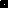 